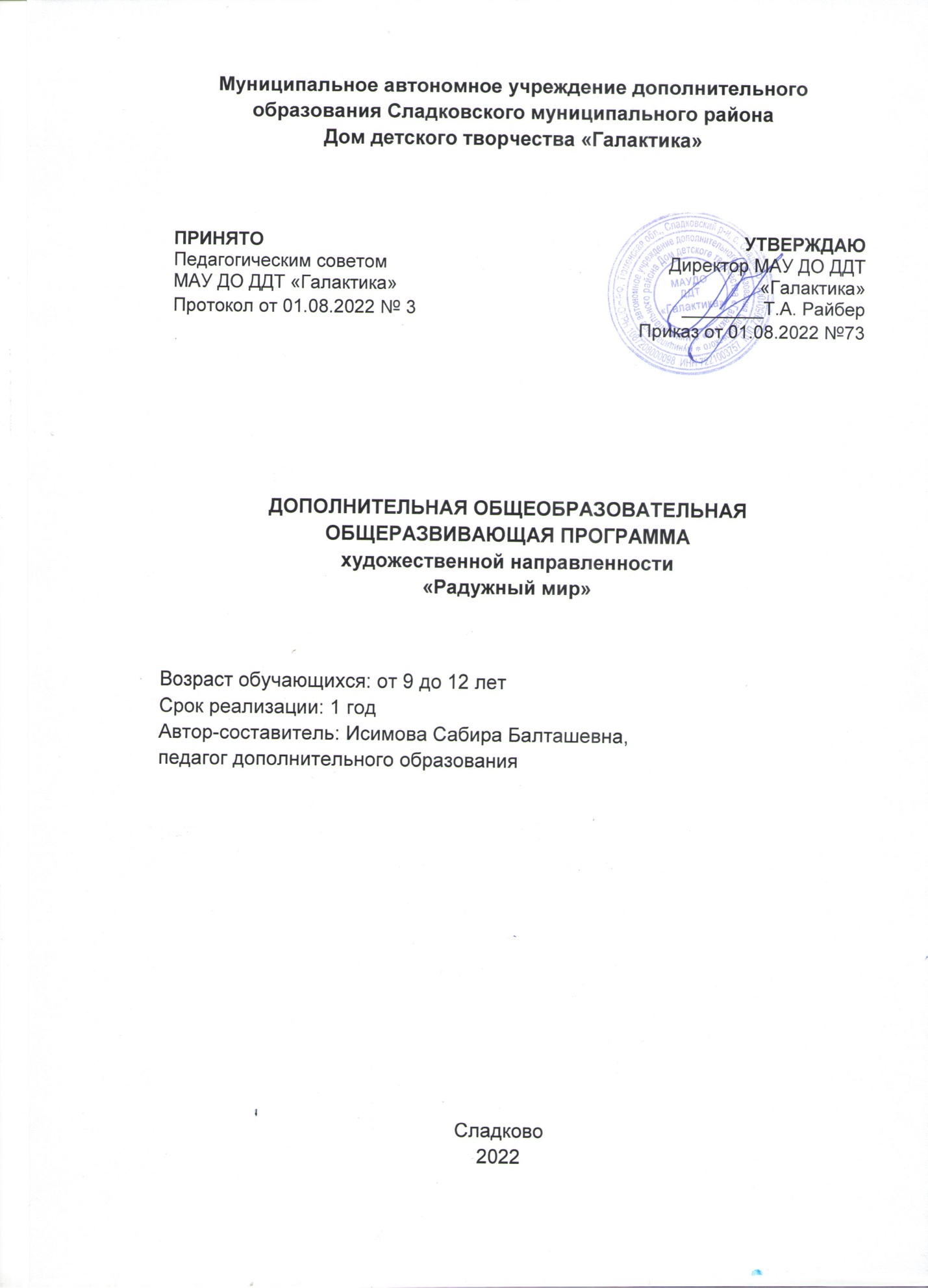 ПОЯСНИТЕЛЬНАЯ ЗАПИСКАДополнительная общеобразовательная общеразвивающая программа художественной направленности «Радужный мир» разработана согласно требованиям следующих нормативных документов:- Федеральный закон Российской федерацииот 29.12.2012 №273-ФЗ «Об образовании в Российской Федерации» (с изменениями от 1 сентября 2020 года №304-ФЗ «О внесении изменений в Федеральный закон «Об образовании в Российской Федерации» по вопросам воспитания обучающихся»);- Санитарные правила СП 2.4.3648-20 «Санитарно-эпидемиологические требования к организациям воспитания и обучения, отдыха и оздоровления детей и молодежи» утвержденными 28.09.2020 №28  (регистрационный номер 61573 от 18.12.2020);- Приказ Министерства просвещения РФ от 09.11.2018 №196 «Об утверждении порядка организации и осуществления образовательной деятельности по дополнительным общеобразовательным программам» (с изменениями на 30 сентября 2020 года);- Национальный проект «Образование» (утвержденный Президиумом Совета  при Президенте РФ по стратегическому развитию и национальным проектам (протокол от 24.12.2018 №16);- Целевая модель развития региональной системы дополнительного образования детей (приказ Министерства просвещения РФ от 3 сентября 2019 года №467);- Федеральные проекты «Успех каждого ребенка», «Цифровая образовательная среда», «Патриотическое воспитание» и др.;- Распоряжение Правительства РФ от 31.03.2022 №678-р «Об утверждении Концепции развития дополнительного образования детей до 2030 года и плана мероприятий по ее реализации».Направленность: художественнаяУровень освоения: общийФорма получения образования: в организации, осуществляющей образовательную деятельность МАУ ДО ДДТ «Галактика».Актуальность программы Содержание программы  обусловлено тем, что  происходит сближение с требованиями жизни.  Высокий набор в изобразительное объединение свидетельствует о востребованности её у социума.Актуальность данной программы обусловлена также её практической значимостью. Дети могут применить полученные знания и практический опыт при работе над оформлением классной комнаты, школы, участвовать в изготовлении сувениров, поделок. Предлагаемые занятия основной упор делают на расширенное знакомство с живописными различными и графическими техниками с использованием основ программного материала, его углублением практическим закреплением в создании разнообразных работ.Адресат программыПрограмма рассчитана на возрастную категорию детей от 9 до 12 лет. В этом возросте происходит переход от детства к взрослости, который составляет главный смысл и специфическое различие этого этапа. Подростковый период считается «кризисным», такая оценка обусловлена многими качественными сдвигами в развитии подростка. Именно в этом возрасте происходят интенсивные и кардинальные изменения в организации ребенка на пути к биологической зрелости и полового созревания Анатомо-физиологические сдвиги в развитии подростка порождают психологические новообразования: чувство взрослости, развитие интереса к противоположному полу, пробуждение определенных романтических чувств. Характерными новообразованиями подросткового возраста есть стремление к самообразованию и самовоспитанию, полная определенность склонностей и профессиональных интересов.Объем и срок реализации программыПрограмма рассчитана на 1 год. Общее количество учебных часов на весь период обучения – 72 ч.Цель и задачи программыЦель: создание условий для творческого развития личности ребенка через общение с окружающим миром, его художественного воображения, пространственного мышления, памяти, трудовых навыков, эмоционального и эстетического отношения к реальности.                                       Задачи:Обучающие:- формировать  основы  художественной культуры обучающихся как части их общей духовной культуры, как особого способа познания жизни и средства организации общения; - освоить  художественную  культуру во всем многообразии ее видов, жанров и стилей;- научить создавать художественный образ в разных видах  декоративно-прикладных, в архитектуре и дизайне;- формировать знания о значении искусства и творчества в личной и культурнойсамоидентификации личности.Развивающие:- развивать умения самостоятельно планировать пути достижения целей, в том числе альтернативные, осознанно выбирать наиболее эффективные способы решения учебных и познавательных задач;- привить умение оценивать правильность выполнения учебной задачи, собственные возможности ее решения;- сформировать  понимание  особой роли культуры и искусства в жизни общества и каждого отдельного человека;- развивать индивидуальныетворческие способности обучающихся, формирование устойчивого интереса к творческой деятельности.Воспитательные:- воспитывать чувства гордости за культуру и искусство Родины, своего народа;- формировать  эстетические чувства, художественно-творческоемышление, наблюдательность и фантазию;- формировать  уважительное  отношение к культуре и искусству других народов нашей страны и мира в целом;                            Планируемые результаты Предметные:- сформируются основыхудожественнойкультуры, как части духовной культуры, как особого способа познания жизни и средства организации общения; - освоют художественную культуру во всем многообразии ее видов, жанров и стилей;- приобретут  опытсоздания художественного образа в разных видах  декоративно-прикладных, в архитектуре и дизайне;- осознают значение искусства и творчества в личной и культурнойсамоидентификации личности;Метапредметные:- научатся самостоятельно планировать пути достижения целей, в том числе альтернативные, осознанно выбирать наиболее эффективные способы решения учебных и познавательных задач;- приобретут умение оценивать правильность выполнения учебной задачи, собственные возможности ее решения;- закрепят понимание особой роли культуры и искусства в жизни общества и каждого отдельного человека;- разовьютиндивидуальные творческие способности обучающихся, сформируют  устойчивый  интерес к творческой деятельности.Личностные:- воспитают чувство гордости за культуру и искусство Родины, своего народа;- сформируют  эстетические чувства, художественно-творческое мышление, наблюдательность  и фантазию;- сформируют уважительное  отношение к культуре и искусству других народов нашей страны и мира в целом.Условия реализации- количество детей в группе: от 5 до 25 человек- групповые занятия проводятся:при очной форме обучения в учебном кабинете;при применением дистанционных технологий по реализуемой программе используются разные формы дистанционной работ: Skype, Zoom, а также социальные сети, мессенджеры. Применение дистанционных технологий допускается в период возникновения ситуаций, связанных с необходимостью проведения учебных занятий с применением дистанционных образовательных технологий (неблагоприятная санитарно-эпидемиологическая обстановка и т.п.).Организация образовательного процесса рассчитана с учетом СанПиН2.4.3648-20. Продолжительность учебного занятия составляет 1 академический час 2 раза в неделю. Форма обучения:очная с применением дистанционных технологийФормы проведения занятий:при очной форме обучения: экскурсия, игра, творческая мастерская, минутки творческие, мини-выставка.при очной форме с применением дистанционных технологий: самостоятельная работа, виртуальная экскурсия, онлайн-викторина, виртуальная выставка, самостоятельная работа, мастер-классы.Педагогические технологии- технология группового и коллективного взаимодействия– позволяют отрабатывать технику и тактику в группах от двух и более человек; способствует формированию у детей способности работать и решать учебные задачи сообща;- дистанционные образовательные технологии - Мастер-класс(бесплатные онлайн мастер-классы)- здоровье сберегающие – для активизации и отдыха ребят на занятии, а также для предупреждения и снятия утомления на занятиях предусмотрены здоровьесберегающие технологии: релаксационные упражнения, пальчиковая гимнастика и гимнастика для глаз, различные физминутки. На каждом занятии проводятся физминутки для глаз, ритмические паузы, с музыкальным сопровождением.- материально-техническое оснащение программы:Мольберты и планшетыРеквизиты для натюрмортов (драпировки, посуда, различные предметы бытаДоска школьнаяШкафы (или подсобка) для хранения реквизита, различного оборудованияСтолы, стулья.Информационное обеспечениеМультимедийная доскаВатманКлейКраски Заготовки из дерева, металла и других материаловПластилинрамочки для оформления работ;канцелярские товары;компьютер, проектор, экран.- кадровое обеспечение: программу реализует педагог дополнительного образования с актуальной курсовой подготовкой по теме  «Живопись.Композиция.Графика» - формы работы с родителямииндивидуальная работа: беседа, консультация, взаимодействие с помощью групп в социальных сетях   и мессенджеров («Viber», «ВКонтакте»).При реализации программы возможны массовые мероприятия для совместной деятельности обучающихся и родителей (законных представителей): день открытых дверей, день Матери, новогодние утренники, день 8 Марта.УЧЕБНЫЙ ПЛАНКАЛЕНДАРНЫЙ УЧЕБНЫЙ ГРАФИКМАУДО ДДТ «Галактика» реализует дополнительные общеобразовательные общеразвивающие программы в течение всего календарного года, включая каникулярное время.РАБОЧАЯ ПРОГРАММААннотацияПрограмма "Радужный мир" открывает детям путь к изобразительному творчеству. Изобразительное искусство развивает фантазию, креативное мышление.Программа предполагает работу с детьми в форме занятий, совместной работы детей с педагогом, а также их самостоятельной творческой деятельности.Календарно-тематическое планированиеСОДЕРЖАНИЕ ПРОГРАММЫРаздел.	ЖивописьТеория: Знакомство с искусством. Цветоведение. Цветовой круг. Практика: выполнение рисунка на тему «Осень»; упражнения «Основные цвета и их превращения», создание рисунка на тёплую или холодную гамму.Раздел.	РисунокТеория: Линии – начало всех начал. Композиция. Выделение композиционного центра. Пятно - украшение рисунка.Знакомство с различными видами форм.Практика: Техника «Правополушарного рисования». Безотрывное рисование. Практическое задание «Дорисуй чудо-юдо».Раздел.	Декоративное рисованиеТеория: Понятие симметрии и асимметрии. Орнамент – повторение рисунка через определённый интервал.Практика:	Выполнение заданий: «Оживший зачарованный мир», «Чудо-богатыри», «Добрая сказка».Раздел.	Выразительные средства графических материаловТеория: Разнообразие выразительных средств графических материаловХудожественная возможность графических материалов.Различные приемы работы.Практика: выполнение практической работы цветными карандашами.Выполнение заданий: «Золотой сон».Раздел. Творческий проект «Нетрадиционные техники рисования»Теория: Виды нетрадиционных техник рисования.Практика: Написание картины в нетрадиционной технике рисования.ОЦЕНОЧНЫЕ И МЕТОДИЧЕСКИЕ МАТЕРИАЛЫОценочные материалыТекущий контроль осуществляется в течение всего учебного года по итогам изучения разделаполугодия. Оценка планируемых результатов освоения программы проходит через участие в конкурсах.Формы текущего контроляУчастие в мини-выставкеУчастие в выставкеАнализ выполненных работУчастие в выставке Декоративно-прикладного творчества    Промежуточная (годовая) аттестация проводится один раз в году в конце учебного года, осуществляется в форме участия в выставке Декоративно-прикладного творчества.Формы фиксации результатов- журнал посещаемости;- протокол промежуточной (годовой) аттестации обучающихся по дополнительной общеразвивающей программеРАБОЧАЯ ПРОГРАММА ВОСПИТАНИЯВоспитание – деятельность, направленная на развитие личности, создание условий для самоопределения и социализации обучающихся на основе социокультурных, духовно-нравственных ценностей и принятых в российском обществе правил и норм поведения в интересах человека, семьи, общества и государства, формирование у обучающихся чувств патриотизма, гражданственности, уважения к памяти защитников Отечества и подвигам Героев Отечества, закону и правопорядку, человеку труда и старшему поколению, взаимного уважения, бережного отношения к культурному наследию и традициям многонационального народа Российской Федерации, природе и окружающей среде (Федеральный закон № 304-ФЗ от 31.07.2020 «Об образовании в Российской Федерации») Цель и особенности организуемого воспитательного процессаЦель: создание благоприятныхпсихолого-педагогическихусловийдля развития личности, самоутверждения каждого обучающегося, сохранения неповторимости раскрытия его потенциальных способностей.Задачи:Обучающие:- сформировать правосознание и воспитывать гражданскую ответственность;Развивающие:- развивать потребность к самообразованию, воспитанию своих морально-волевых качеств.Воспитательные:- воспитывать у детей понимание сущности сознательной дисциплины и культуры поведения, ответственности и исполнительности, точности при соблюдении правил поведения в школе, дома, в общественных местах.Формы и содержание деятельности БеседаПоход выходного дняДетский утренникИгровая форма Мастер–классКоллективно-творческое дело         Выставки посвящаются результатам детского, подросткового творчества в области труда, изобразительной деятельности.Праздник - это мероприятие, посвященное какому-либо торжественному событию.Формы проведения праздника весьма разнообразны - от детского утренника до массового шествия.Мастер–класс – это особый жанр обобщения и распространения педагогического опыта.Коллективно-творческое дело в аспекте досуговой деятельности – это форма совместной деятельности детей, взрослых и детей, в процессе которой происходит творческое воплощение замыслов всех соучастников деятельности.Спортивный праздник - это мероприятие, которое включает в себя множество подвижных конкурсов и эстафет.Планируемые результаты и формы их проявленияПланируемые результаты:Обучающие:- сформируют  правосознание и воспитают  гражданскую ответственность.Развивающие:- разовьют потребность к самообразованию, воспитанию своих морально-волевых качеств.Воспитательные:- воспитают понимание сущности сознательной дисциплины и культуры поведения, ответственности и исполнительности, точности при соблюдении правил поведения в школе, дома, в общественных местах.Календарный план воспитательной работыИНФОРМАЦИОННЫЕ ИСТОЧНИКИЛитература для обучающихся:1.Вакуленко Е.Г. Народное декоративно-прикладное искусство: теория, история, практика / Е.Г. Вакуленко. – Ростов н/Д: Феникс, 2007.2.Гросул Н.В. Студия изобразительного творчества. Программы дополнительного художественного образования детей. – М.:Просвещение, 20053.Живой мир искусства: программа полихудожественного развития школьников 1-4 классов. – М., 1998.4.Кузин В.С. Изобразительное искусство в начальных классах: учеб. пособие для учащихся пед. уч-щ. / В.С. Кузин. – М.: Просвещение, 1984.5.Кузин В.С. Изобразительное искусство. 1кл.: / В.С. Кузин. – М.: Дрофа, 2004.6.Кузин В.С., Кубышкина В.И. Изобразительное искусство (1-4 классы) / В.С. Кузин. – М., 2005.Для родителей 1.Комарова Т.С. как научить ребенка рисовать Т.С. Комарова. – М.: Столетие, 1998.2..Варавва Л.В. Декоративно-прикладное искусство. Современная энциклопедия / Л.В. Варавва. – Ростов н/Д., 2007.3.Искусство (Малая детская энциклопедия) / сост. К. Люцис. – М.: Русское энциклопедическое товарищество, 2001.4.Маккэлэм Г.Л. 4000 мотивов: цветы и растения: справочник / Г.Л. Маккэлэм. – М.: АСТ: Астрель, 2006.5.Энциклопедический словарь юного художника. – М.: Педагогика, 1983Литература для родителей6.Гильман Р.А. Художественная роспись тканей. ВЛАДОС, 2005.7.Неменский Б.М. Мудрость красоты / Б.М. Неменский. – М.: Просвещение, 1987.Список рекомендуемых Интернет-ресурсов1. http://www.visaginart.narod.ru/ Галерея произведений изобразительного искусства, сгруппированных по эпохам и стилям2. http://www.artprojekt.ru Энциклопедия искусства - галереи, история искусства, дополнительные темы3. http://www.artclassic.edu.ru/ Коллекция образовательных ресурсов по МХКПриложение 1 Инструкция по технике безопасностиОбщие требования безопасности1. На  занятия допускаются обучающиеся  в возрасте  7-16 лет.  2. На первом занятии каждый обучающийся  получает первичный инструктаж по технике безопасности.3. Участник  должен соблюдать правила по выполнению режима занятий.2.Требования безопасности во время работыДо начала работы:1. Внимательно прослушать содержание и порядок выполнения работы,  безопасные приемы её выполнения.2.  Проверить, нет ли на рабочем месте посторонних предметов.3.  Проверить наличие и целостность  материала для работы.4.  Не загромождать проходы сумками.5.  Верхнюю одежду оставлять в гардеробе.Во время работы:1.  Точно выполнять указания педагога.2.  Быть внимательным при работе с использованием режущего и колющего инструмента.3. Не выносить из кабинета инструменты и  другое оборудование.4. Не вносить в кабинет  посторонние  предметы.5. Не пользоваться розетками, техникой без разрешения  педагога.6. Не принимать пищу и напитки в кабинете.7.  Следить за чистотой и порядком в кабинете.8. Во время работы отключить мобильный телефон или перевести его  в режим «без шума».9.  При  плохом самочувствии сообщить  об этом  педагогу.10. При возникновении в кабинете во время работы аварийной ситуации действовать по указанию педагога.№п/пРазделКоличество академических часовКоличество академических часовКоличество академических часовФормы контроля№п/пРазделВсегоТеорияПрактикаФормы контроля1.Живопись20812Выставка2.Рисунок16511Выставка3.Декоративное рисование16610Выставка4.Выразительные средства графических материалов14311Выставка 5.Творческий проект «Нетрадиционные техники рисования»413ВыставкаПромежуточная (годовая) аттестация22КонкурсИТОГО722349Срок обученияКоличество занятий /часов в неделюКоличество учебных недельВсего часов в годс 15 .09.2022 по 31.05.20232 раза в неделю по 1 ак. часуОчная форма: для детей 9-12лет 1 ак.ч. – 45 мин.Дистанционная форма:для детей 9-12 лет 1 ак.ч. – 25 мин.3672№п/пРаздел, тема занятияРаздел, тема занятияКол-во часовКол-во часовФормазанятияДата№п/пРаздел, тема занятияРаздел, тема занятияФормазанятияДата№п/пРаздел, тема занятияРаздел, тема занятиятеорияпрактикаФормазанятияДатаЖивописьЖивописьЖивописьЖивописьЖивописьЖивописьЖивопись11Живопись.Цветоведение.24Викторина Онлайн - путешествие: в музеи22Королева Кисточка и волшебные превращения красок.24Практическое заданиеИгра «Мыльные пузыри».33Праздник тёплых и холодных цветов22Практическое задание: «Радуга-дуга»,44Твоё настроение. Рисуем дождь.22Практическое задание:Игра «Дождик»РисунокРисунокРисунокРисунокРисунокРисунокРисунок11Волшебная линия13Практическое задание22Композиция. Выделение композиционного центра13Выставкаработ33Создаём красивые узоры из точек.11Практическая работа11Пятно. Удивительные узоры на крыльях у бабочек12Творческая работа22Форма. 12Задание-игра: «Построй сказочный город»Декоративное рисованиеДекоративное рисованиеДекоративное рисованиеДекоративное рисованиеДекоративное рисованиеДекоративное рисованиеДекоративное рисование11Мир полон украшений. Как мазками нарисовать простые по форме цветы12Творческое задание22На солнечной опушке. Рисуем солнце, солнечные лучи12Творческое задание33Симметрия 11Творческое задание44Декоративные узоры12Творческое задание55Орнамент11Творческое задание66Сказочная композиция.12Творческое заданиеВыразительные средства графических материаловВыразительные средства графических материаловВыразительные средства графических материаловВыразительные средства графических материаловВыразительные средства графических материаловВыразительные средства графических материаловВыразительные средства графических материалов11Цветные карандаши. Цвет радости и цвет печали13Практическое занятие22Пастель15Практическое занятие33Восковые мелки13Практическое занятиеТворческий  проектТворческий  проектТворческий  проектТворческий  проектТворческий  проектТворческий  проектТворческий  проект11«Нетрадиционные техники рисования»13Практика22Промежуточная (годовая) аттестация2Участие в выставке Изобразительное искусствоИТОГО2349№п\пНазвание мероприятия, события,направлениеФорма проведенияЦельСроки проведения1.Спортивное мероприятие «Будь здоров»Работа по профилактике вредных привычек и пропаганда ЗОЖИгра «Весёлая эстафета»Выработать потребность в постоянном пополнении своих знаний, в укрепление своего здоровьяСентябрь 20222День пожилого человека (духовно-нравственное)Коллективно-творческое делоВоспитывать уважительное отношение к людям пожилого возрастаОктябрь 20223День матери(рисунки).(духовно-нравственное)Творческое заданиеФормировать понимание социальной значимости роли матери в жизни человекаНоябрь 20224Новогодняя ёлка для кружковцев.(художественно-эстетическое)Праздничная программаПознакомить с историей и символикой Новогодней елочки, традиционными атрибутами, современным оформлением. Декабрь 20225Выставка декоративно-прикладного творчества(художественно-эстетическое)Творческая работаВоспитание положительного отношения к труду и творчествуЯнварь 20236«День защитников Отечества»(гражданско-патриотическое)Игры, конкурсыВоспитать уважительное отношение к воинскому прошлому и настоящему нашей страны, уважение к защитникам Родины.Февраль 20237Международный женский день 8 Марта(духовно-нравственное)Творческая работа, беседаФормировать у детей уважение к женщине, воспитывать любовь к близким и окружающим их людям. Прививать чувство дружбы, заботы о матери.Март 20238«Космические дали» (гражданско-патриотическое)Творческая работа, беседаПовышать уровень знаний в области истории Отечественной космонавтики, свободы творческого самовыражения обучающихся.Апрель 20239Поход выходного дня(гражданско-патриотическое)Коллективный досугВоспитать ценностное отношение к России, своему народу, своему краю, отечественному культурно-историческому наследию, Апрель 202310«Великая Победа!»(гражданско-патриотическое)(участие) АкцияВоспитать уважительное отношение к воинскому прошлому и настоящему нашей страны, уважение к защитникам Родины.Май 2023